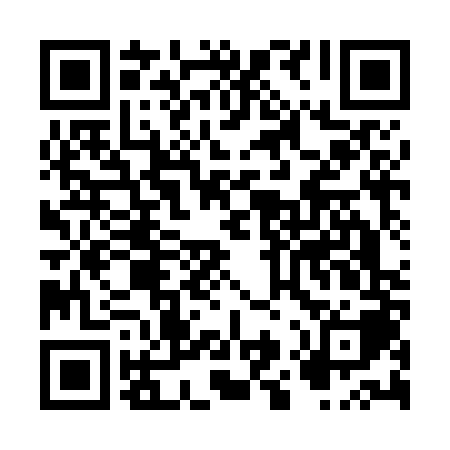 Ramadan times for Pichidegua, ChileMon 11 Mar 2024 - Wed 10 Apr 2024High Latitude Method: NonePrayer Calculation Method: Muslim World LeagueAsar Calculation Method: ShafiPrayer times provided by https://www.salahtimes.comDateDayFajrSuhurSunriseDhuhrAsrIftarMaghribIsha11Mon6:176:177:421:555:278:088:089:2712Tue6:186:187:421:555:268:068:069:2613Wed6:196:197:431:545:258:058:059:2514Thu6:196:197:441:545:248:048:049:2315Fri6:206:207:451:545:238:028:029:2216Sat6:216:217:461:535:238:018:019:2017Sun6:226:227:461:535:228:008:009:1918Mon6:236:237:471:535:217:587:589:1719Tue6:246:247:481:535:207:577:579:1620Wed6:256:257:491:525:197:557:559:1421Thu6:266:267:491:525:187:547:549:1322Fri6:276:277:501:525:177:537:539:1123Sat6:276:277:511:515:167:517:519:1024Sun6:286:287:521:515:167:507:509:0925Mon6:296:297:531:515:157:497:499:0726Tue6:306:307:531:515:147:477:479:0627Wed6:316:317:541:505:137:467:469:0428Thu6:316:317:551:505:127:447:449:0329Fri6:326:327:561:505:117:437:439:0230Sat6:336:337:561:495:107:427:429:0031Sun6:346:347:571:495:097:407:408:591Mon6:356:357:581:495:087:397:398:572Tue6:356:357:591:485:077:387:388:563Wed6:366:367:591:485:067:367:368:554Thu6:376:378:001:485:057:357:358:535Fri6:386:388:011:485:047:347:348:526Sat6:386:388:021:475:037:327:328:517Sun5:395:397:0312:474:026:316:317:508Mon5:405:407:0312:474:016:306:307:489Tue5:415:417:0412:464:006:286:287:4710Wed5:415:417:0512:463:596:276:277:46